ŽÁDOSTo ubytování a poskytnutí sociálních služebDomov pro seniory Domov se zvláštním režimem ZÁKONNÝ ZÁSTUPCE (je-li žadatel zbaven způsobilosti k právním úkonům)KONTAKT NA OSOBU BLÍZKOUPopište svoji nynější situaci (zdraví, soběstačnost, kdo vám nyní pomáhá, využíváte pečovatelskou službu, máte nějaké překážky v bydlení s ohledem na váš zdravotní stav nebo soběstačnost, časté hospitalizace a pobyty v LDN, osamělost apod.)S čím potřebujete pomoci, jaké služby potřebujete od domova zajistit, jaké máte požadavky a cíle? Jaké zlepšení svojí situace očekáváte?PRO POSKYTOVÁNÍ SLUŽBY V DOMĚ POKOJNÉHO STÁŘÍ SVATÉ LUDMILY JE NUTNÉ MÍT ZŘÍZENÝ BANKOVNÍ ÚČET, NEBOŤ PLATBY V DOMOVĚ PROBÍHAJÍ BEZHOTOVOSTNĚ.…………………………….				………………………………..Datum vyplnění žádosti			Podpis žadatele (zákonného zástupce)										Přílohy k žádosti: Vyjádření lékaře o aktuálním zdravotním stavu žadatele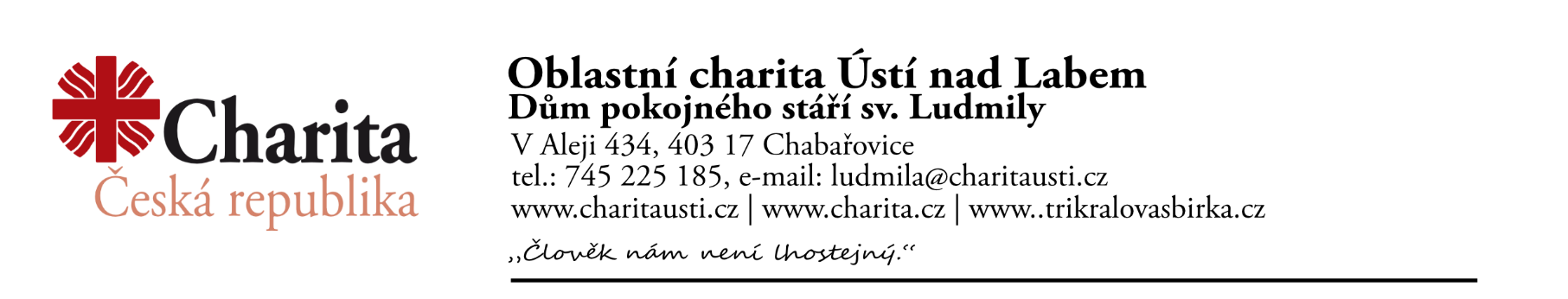 Datum zavedení žádosti do evidenceEvidenční číslo žádostiRazítko a podpis sociální pracovniceŽadatel/ka jméno a příjmení:Datum narození:Trvalé bydliště:Aktuální bydliště:Kontaktní telefon:Příspěvek na péči:(zakroužkujte)I. stupeňII. stupeňIII. stupeňIV. stupeňbez příspěvkuzažádánoJméno a příjmení:Bydliště:Datum rozhodnutí soudu:Číslo jednací: Jméno a příjmení:Poměr k žadateli:Bydliště:Telefonní číslo:E –mail: